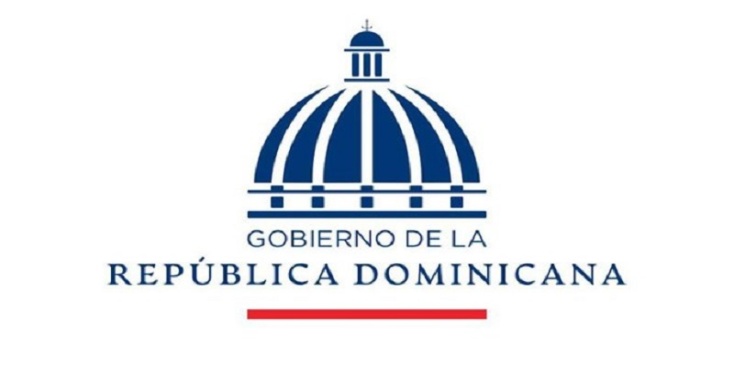 CENTRO DE OPERACIONES DE EMERGENCIASINFORMES DE AUDITORIASCORRESPONDIENTE AL MES DE DICIEMBRE 2023.NO EXISTEN AUDITORIAS EN EL MES DICIEMBRE DEL 2023.Preparado por: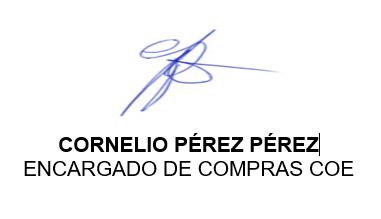 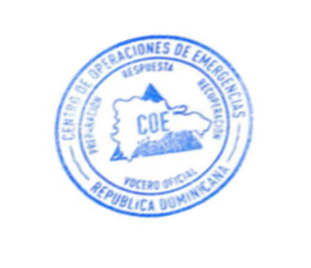 ,Tte. Coronel Contador E.R.D.Encargado de la División de Contabilidad, COE.